Стандартные прогрессивные матрицы РавенаЧёрно-белые прогрессивные матрицы Равена (в оригинальном варианте) состоят из 60 матриц, в каждой из которых отсутствует один из составляющих её элементов. Обследуемый должен выбрать недостающий элемент матрицы среди 6-8 предложенных вариантов. Задания сгруппированы в 5 серий - А, В, С, D, Е, каждая серия состоит из 12 матриц. 
Возможны два варианта в использовании Стандартных матриц Равена. Первый вариант - в качестве теста скорости, с ограничением времени выполнения заданий. В отечественных исследованиях традиционно время выполнения теста ограничивается 20 минутами. Подобный вариант использования теста наиболее оправдан в условиях группового обследования. Полученные таким образом результаты (количество верно решённых задач) позволяют оценить динамические характеристики мыслительной деятельности отдельного испытуемого относительно релевантной группы. Данный вариант проведения теста не рекомендуется для диагностической работы с детьми доподросткового и пожилого возраста. 
Второй вариант использования матриц Равена в качестве теста интеллекта исключает введение временных ограничений. В этом случае диагностическое значение приобретает не суммарный показатель результативности (отражающий объём решённых задач), а результирующие показатели (сумма «сырых» баллов) по каждой серии заданий. Распределение оценок («профиль») может быть использован для вынесения диагностического суждения об уровне сформированности отдельных умственных операций. Независимо от выбранного диагностом варианта использования матриц Равена необходимо фиксировать ответы испытуемого в стандартном бланке регистрации результатов. При индивидуальном тестировании фиксация результатов производится психологом, при групповом - самими испытуемыми. 
Описанные варианты использования Прогрессивных матриц Равена соотносятся с двумя традиционными подходами к исследованию интеллекта и личности в отечественной психодиагностике - измерительным (количественным) и экспертным (качественным или «клиническим»). 
Испытание по шкале Равена производится следующим образом. При групповом тестировании каждому испытуемому дается экземпляр тестовой тетради с одним испытательным протоколом для записи решений. Тестовая тетрадь остается закрытой до начала тестирования. Испытуемый, прежде всего, заполняет соответствующие рубрики бланка регистрации результатов: фамилия, имя, отчество, возраст и т.д. Для того чтобы соблюсти время тестирования, необходимо строго следить за тем, чтобы до общей команды: «Приступить к выполнению теста» - никто не открывал таблицы и не подсматривал. По истечении 20 минут подается команда, например: «Всем закрыть таблицы». О предназначении данного теста испытуемым можно сказать следующее: «Все наши исследования проводятся исключительно в научных целях, поэтому от вас требуются добросовестность, глубокая обдуманность, искренность и точность в ответах. Данный тест предназначен для уточнения логичности вашего мышления». После этого взять таблицу, открыть для показа всем 1-ю страницу и дать инструкцию. 
Тест в определённой мере подвержен влиянию научения, поэтому в диагностических целях не рекомендуется многократно использовать его на одной и той же выборке испытуемых.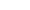 Инструкция. Перед Вами в тестовой тетради содержится 60 заданий. Все задачи разделены на 5 групп, которые называются сериями и обозначены буквами А, В, С, D, Е. В каждой серии 12 заданий. Задания составлены так, чтобы в начале каждой серии располагались более легкие задания, а в конце более трудные. В каждом задании в большой рамке содержится образец, составленный из определенных фигур. Эти фигуры или рисунки составлены не хаотично, а согласно определенной закономерности. Эту закономерность Вы должны в каждом задании выяснить. В каждом большом образце отсутствует часть или последняя фигура. Вы должны найти фигуру, которой нужно правильно дополнить большой образец (матрицу) согласно закономерности, которую Вы при решении задания выявили. Фигуры или образцы, среди которых есть и нужная для дополнения верхнего изображения фигура, обозначены числами 1-6 или 1-8. Номер той фигуры, которой следует дополнить большое изображение в верхней рамке, нужно записать в соответствующую клеточку бланка. Будьте внимательны. Переходите последовательно от задания к заданию, строго соблюдайте очередность заданий и не пропускайте (не перескакивайте) ни одно задание. Если какое-то задание не знаете, как решить, угадайте, которая из фигур (изображений) под большой рамкой могла бы попасть на пустое место образца. 
Во время выполнения заданий теста необходимо контролировать, чтобы респонденты не списывали друг у друга. По истечении 20 минут подаётся команда: «Закрыть всем таблицы!» При сборе бланков и таблиц к ним целесообразно проверить, чтобы все поля бланка были заполнены.Бланк ответовФИО ______________________________________________________________________________________________________________________________Возраст__________ Пол___________ Дата обследования_______________
Общее время выполнения теста ___________ мин. ____________ сек. 
ИВ _______________________ 
Обща сумма баллов ________________ 
IQ показатель _________________Обработка результатов и интерпретация
По окончании работы испытуемого, психолог с помощью ключа подсчитывает количество правильных ответов, причём правильное решение каждого отдельного задания оценивается в 1 балл.
Подсчитывается общая сумма полученных баллов (испытуемый может получить высшую оценку — 60 баллов), а также число правильных решений в каждой из пяти серий. 
Общая сумма баллов является показателем интеллектуальной способности испытуемого, выявляет его умение мыслить согласно определенному методу и системе мышления.Процентная шкала степени развития интеллекта
Использование приведённой таблицы определения уровня интеллектуального развития приобретает безусловную ценность в условиях обработки и интерпретации групповых данных. Обязательным требованием к составлению группы является соблюдение принципа гомогенности по определённому признаку - возрастному, половому, социально-экономическому, профессиональному, образовательному и т.д. В этом случае степень интеллектуального развития, приписываемая конкретному респонденту, фактически означает ранг этого индивида в соответствующей группе. Таким образом, психолог получает обобщённую характеристику количественных индивидуальных различий по уровню интеллектуального развития в обследованной группе. 
Другой способ оценки общих результатов по Стандартным матрицам Равена заключается в переводе «сырого» балла в стандартизированный - коэффициент IQ. Такой перевод целесообразен в случаях необходимости сравнения результатов данного теста с другими методиками изучения умственных способностей (тест Векслера, ТСИ Р.Амтхауэра, тест «Домино» А.Энстея и т.п.). 
Представленная ниже таблица содержит уже готовые показатели IQ согласно числу полученных испытуемым соответствующего возраста «сырых» баллов.Для лиц более старшего возраста IQ вычисляется по формуле:
где % определяется по таблице:
Далее, ориентируясь на выявленный показатель IQ, можно определить уровень умственных способностей.Градации уровней умственных способностей
Низкие показатели следует всегда считать менее надежными, чем высокие показатели. 
Если необходимо сопоставить результаты выполнения Стандартных матриц Равена с результатами других методик (на изучение мотивации, характера, темперамента, самоотношения, личностных особенностей и т.п.), то можно перевести «сырой» балл по тесту Равена не в показатели IQ, а в стены.Перевод показателей IQ в стены
После интерпретации общего результата по тесту необходимо переходить к качественному анализу результативности выполнения заданий по сериям. 
Ниже приводится краткая характеристика основных принципов построения заданий, мыслительных операций, к которым «обращены» задания, сгруппированные в одной серии.Краткая характеристика основных принципов построения заданийСерия А. «Принцип взаимосвязи в структуре матриц» 
От обследуемого требуется дополнение недостающей части изображения. Считается, что при работе с матрицами этой серии реализуются следующие основные мыслительные процессы: а) дифференциация основных элементов структуры и раскрытие связей между ними; б) идентификация недостающей части структуры и сличение ее с представленными образцами. В серии А использован принцип установления взаимосвязи в структуре матриц. Здесь задание заключается в дополнении недостающей части основного изображения одним из приведенных в каждой таблице фрагментов. Выполнение задания требует от обследуемого тщательного анализа структуры основного изображения и обнаружения этих же особенностей в одном из нескольких фрагментов. Затем происходит слияние фрагмента, его сравнение с окружением основной части таблицы. При выполнении заданий этой серии актуализируется умение дифференцировать элементы и выявлять связи между элементами гештальта, дополнять недостающую часть структуры, сличая её с образцами. 
Психологическое значение: решение зависит от уровня внимательности, уровня статистического представления, воображения и уровня визуального различия (дискриминации).Серия В. «Принцип аналогии между парами фигур» 
Сводится к нахождению аналогии между парами фигур. Обследуемый раскрывает этот принцип путем постепенной дифференциации элементов. При решении используется также способность постигать симметрию. Серия В построена по принципу аналогии между парами фигур. Обследуемый должен найти принцип, соответственно которому построена в каждом отдельном случае фигура и, исходя из этого, подобрать недостающий фрагмент. При этом важно определить ось симметрии, соответственно которой расположены фигуры в основном образце. На основании результативности выполнения заданий серии В оценивается способность находить аналогии между парами фигур, дифференцируя их элементы. Задание серии В состоит в нахождении аналогии между двумя парами фигур (дополнение отношений). 
Психологическое значение: способность линейной дифференциации и суждение (умозаключение) на основе линейных взаимосвязей.Серия С. «Принцип прогрессивных изменений в фигурах матриц» 
Задания этой серии содержат сложные изменения фигур в соответствии с принципом их непрерывного развития, «обогащения» по вертикали и горизонтали. При выполнении этой серии обследуемый должен проследить закономерности изменения фигур по горизонтали и вертикали и суммировать результат в искомой фигуре. Серия С построена по принципу прогрессивных изменений в фигурах матриц. Эти фигуры в пределах одной матрицы все больше усложняются, происходит как бы непрерывное их развитие. Обогащение фигур новыми элементами подчиняется четкому принципу, обнаружив который, можно подобрать недостающую фигуру. 
Психологическое значение: проявляется способность к динамической (быстрой) наблюдательности и прослеживанию непрерывных изменений, динамическая внимательность и воображение, способность представлять.Серия D. «Принцип перегруппировки фигур» 
Серия составлена по принципу перестановки фигур в матрице по горизонтальному и вертикальному направлениям. Успешность решения зависит от способности обследуемого выявлять количественные и качественные закономерности построения, как матрицы в целом, так и ее отдельных столбцов и строк. Серия D построена по принципу перегруппировки фигур в матрице. Обследуемый должен найти эту перегруппировку, происходящую в горизонтальном и вертикальном положениях. 
Психологическое значение: решение зависит от способностей схватывать количественные и качественные изменения в упорядочении (составлении) фигур согласно закономерности используемых изменений.Серия Е. «Принцип разложения фигур на элементы» 
Априорно данная серия считается наиболее сложной. Процесс решения заданий этой серии заключается в анализе фигур основного изображения, выявления значимых признаков, которые могут варьироваться, и последующей «сборки» недостающей фигуры по частям. Выполнение этой серии ориентировано на выявление способности к аналитико-синтетической деятельности. Серия Е основана на принципе разложения фигур основного изображения на элементы. Недостающие фигуры можно найти, поняв принцип анализа и синтеза фигур. Серия Е является самой сложной из всех и позволяет судить о развитости у испытуемых способности к аналитико-синтетической деятельности. Здесь требуется складывать и вычитать элементы фигур, смешивать части согласно алгебраическому принципу. Недостающий член структуры находят с помощью алгебраических операций с остальными членами структуры. 
Психологическое значение: способность наблюдать сложное количественное и качественное различие кинетических, динамических рядов. Высшая форма абстракции и динамического синтеза. 
Как видно из приведённого описания, материал теста «обращён» в целом к традиционным логическим операциям (сравнение и различие, анализ и др.). Невербальный характер материала значительно «высвобождает» весь текст от влияния социокультурных особенностей жизнедеятельности конкретного обследуемого и предоставляет возможность определить (с определённой долей вероятности) его «чистую» способность к целенаправленному поиску необходимого решения. 
При интерпретации результатов индивидуального тестирования важным направлением анализа является определение способа решения, которого придерживался испытуемый (логическое рассуждение, угадывание, работа вслепую, интуитивный метод, отказ). Кроме того, при неоднородности содержательной и непоследовательной, но колеблющейся трудности отдельных серий и заданий (не линейная, а прогрессирующая ритмика), нельзя по результатам Равена составить последовательный график утомляемости или продуктивности.№ заданияСерия AСерия BСерия CСерия DСерия E123456789101112Сумма
правильных
ответовНормативное
распредление
баллов№Серия АСерия ВСерия ССерия DСерия Е142837256246311338422872561781633465765551826144914715103362611441531255265ПроцентыСтепень95 и вышеI степень: особо высокоразвитый интеллект испытуемого соответствующей возрастной группы75-952 степень; незаурядный интеллект для данной возрастной группы25-743 степень: средник интеллект для данной возрастной группы5-244 степень: интеллект ниже среднего.5 и менее5 степень: дефектная интеллектуальная способностьКоличество
«сырых» балловВозраст в годахВозраст в годахВозраст в годахВозраст в годахВозраст в годахВозраст в годахВозраст в годахВозраст в годахВозраст в годахВозраст в годахВозраст в годахВозраст в годахВозраст в годахКоличество
«сырых» баллов88,599,51010,51111,51212,51313,516-301736865595753535048464646-2747067615656545149494847-3767268626057555351504949-4777370646159575452515050-5797571656058555353525251-6817673676461595755545352-7827874686663615856555454-8847976706764626057575555-9858177716966646159585756-1087837973706765626059595755118984807472696664616161595712908682767370686564626060581392878377757169676463626159149389797573716968656563626115959086807874726967666464621697928882797673726867666565179895898381777572696967666518100959185827976747170686766191019792868480787572716969672010398948885817976737271706921104100958987838078757472717022105101979188848279767573727123107103989290868381777674747224108104100949187858279787675742510910610195938986838079777675261101071039794908785818078777627112108104989691898683828079752811311010610097939088838381807929114111107102999492898584828180301161131091031009693908786838282311171141101051029794928585858483321181151121061039996969386868584331201171131081041009795919087868634121118115113105102999692918887873512212011611110710310097939290898336123121118112109105102999593919090371251221191141101071041009695929191381261241211151121081051029796949292391271251221171151101071049997959494401291271241181151121091061009996959541130128125120117113111108102100919696421331291271211181151121091041029997974313213112812312011711411110610410099994413413213012512111811611310810610210010045135134131126123120118115110109105102102461361351331271251221201171121111071051044713813613412912612312111911411310910710648139138136130128125123121116115110110108491401391371321291271251231181171141121105014214113913313112812712412011911611511251143142140135133130128127122121118117114521441431421361341321301281241231211201165314614414313813613313213012612612312211854147146145139137135134132128128125123120551481481461411391371361341301301271271225614914914814214213813713613213213013012457151150148144142140139138134134132132126581521521511451441411411391361361341341285915315315214714514514314113813813713713060155155154148147147144143140139139139130IQ =IQ 16-30x 100IQ =%x 100Возраст16-30354045505560%100979388827670Показатели IQУровень развития интеллектаСвыше 140незаурядный, выдающийся интеллект121-140высокий уровень интеллекта111-120интеллект выше среднего91-110средний уровень интеллекта81-90интеллект ниже среднего71-80низкий уровень интеллекта51-70лёгкая степень слабоумия21-50средняя степень слабоумия0-20тяжёлая степень слабоумияСтены123456789IQ-балл<4545-5859-7273-8687-100101-114115-128129-142>142